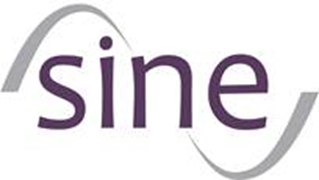 We are recruiting for aMechanical Building Services Design ConsultantSalary:		Range £28-32K + Benefits (Negotiable, depending on experience)Holidays:	22 days paid holiday per year plus 8 days statutory holiday. Employees also receive any working days over the Christmas period as extra days holiday.Benefits:	Annual Bonus Scheme, Flexible Working, Private Healthcare, Company Pension, Death in Service Insurance Policy, Long Service Incentives (additional holidays), Free Onsite ParkingHours:	SineFLEX Flexible Working Policy - 37.5 hours per weekCore hours Monday to Thursday 9.30am to 3.30pm, Friday 9.30am – 1pm(Flexibility is required to suit deadlines)Location:	Based at either:Sine Consulting Head Office, 1st Floor Derwent House, Mandale Business Park, Belmont, Durham DH1 1THSine Consulting Teesside Office, Unit 1.10 Fusion Hive,North Shore Road, Stockton on Tees, TS18 2NBTravel:	Travel to sites necessary, mostly Northeast based but UK wide if required (possible overnight stays required on occasion)Duration:	Permanent (subject to successful completion of probationary period).Sine Consulting specialise in the design of mechanical and electrical services for construction projects, with a strong focus on sustainable design.We have an opportunity for a mechanical designer to join our building services design consultancy based in either our Durham or Teesside office.We see a helpful, proactive and collaborative approach as fundamentally crucial in ensuring we serve our clients and deliver our mission of being their first choice for building services design.As our new Mechanical Design Consultant, you must be able to demonstrate relevant skills, knowledge and experience to enhance our business. You will be someone who would relish the opportunity to progress within the practice, take ownership of projects and become an important member of the design team.To apply, please send a cover letter and your CV to our Managing Director Mark Arundale. info@sineconsulting.comImportant: Within your cover letter, please include your remuneration package expectations as well as the name of anyone who you know that currently works at Sine Consulting Limited.Job Guide: 		Mechanical Building Services Design Consultant Purpose of Role:	A member of the mechanical design team, you will carry out the design of mechanical services for construction projects from contract award to completion.Reports To:		Mechanical DirectorResponsible For:	Internal:	Apprentice Engineers 			External:	Clients, customers, specialist designersBehaviours:  The Mechanical Building Services Design Consultant is expected to demonstrate the following behaviours:Communication:		Is passionate about the company and its mission 				Proactively communicates useful information to others				Adapts communication style to match others’ needs				Encourages others to share their views, thoughts and feelingsCustomer Service:		Builds relationships with customers, gaining their trust				Works hard to anticipate, identify and meet customer needs				Encourages others to find ways to please customersDelivery Results:		Keeps the team focused on clear priorities							Shows energy and determination in driving projects along				Acts decisively when faced with urgent issuesResilience:			Adapts positively to change					Appears happy and enthusiastic about their work				Takes responsibility for and learns from mistakesInnovation:			Introduces new ideas and approaches that improve work 					performance 					Keeps own skills and knowledge updated	Motivation & Development:	Motivates others according to their own needs/wants 					Demonstrates commitment to the development of other 					employeesPlanning/Organising: 		Allocates tasks to best use of available resources 						Approaches work in an orderly and systematic way					Contributes technical knowledge to problem solvingQuality:			Checks own work and corrects prior to senior review 				Ensures all work is checked prior to issue					Gives full attention to company procedures and legal 					requirements.Education, Knowledge and Skills:At least 1 year post graduate design experience.B.Eng (Hons) in Building Services or an equivalent mechanical engineering degree.Knowledge of industry standard software packages (Microsoft 365, Office, AutoCAD, Hevacomp, EDSL, Tas etc.)Knowledge of Autodesk Revit an advantage but training can be given, however a willingness to learn Revit is essential.Experience of key role in mechanical design projects up to £5m in value.Knowledge of equipment and materials common to the mechanical services trade and use in compliance with health and safety and environmental guidelines.Knowledge of applicable mechanical codes, standards and regulations.Skills in verbal, written and mathematical communication.Strong customer skills / helpful manner is essential.General - All employees may be required to perform duties outside of their normal responsibilities from time to time, as needed.V5 February 2023Support for disabled applicants:We wish to ensure that all candidates have equal access to our recruitment and selection procedures.  If you are disabled, have an impairment or long-term health condition that may affect your ability to apply for this position, or if you require any adjustments to enable you to attend an interview or participate in the selection process please send details, as soon as possible, to email address info@sineconsulting.com.  This will enable us to make any reasonable adjustments.A copy of our Job Applicants Data Privacy Notice can be found on our website: http://sineconsulting.com/about-us/careersKey ResponsibilitiesKey Tasks/ActivitiesMechanical Services DesignCarry out mechanical services drawings using industry standard drafting software (AutoCAD, Revit)Carry out mechanical calculations using industry standard software (Hevacomp, EDSL, Tas)Produce mechanical services specifications and reports.Co-ordinate designs with other services and construction elementsLiaise with specialist designers where requiredCarry out mechanical load assessments and undertake utility enquiriesVisit sites and undertake site surveysAttend meetings and carrying out agreed actions Manage queries quickly and professionally Keep self/others customer focused in delivery & performanceKeep up-to-date with innovative technologiesTeamWork as part of project teams to ensure best performance from yourself and other team membersDevelop and train team membersAdministration Ensure correspondence is handled and saved correctlyOngoing progress analysis on live contracts  Customer and Supplier RelationshipsBuild and enhance client and customer relationships Enhance company image and reputationHealth, Safety and Environmental Standards Ensure all health, safety and environmental standards are adhered to.Wear PPE on site to suit H&S requirements. GeneralFoster a culture of improving procedures and processes to increase productivity and improve performance.Lead by example in delivering the company’s mission to be viewed by our clients as their first choice for building services design.Understand the company ethos and ensure this is reflected in all activities on a day-to-day basis.